                                                                   Petek, 8. 5. 2020                                  Dragi pevci!   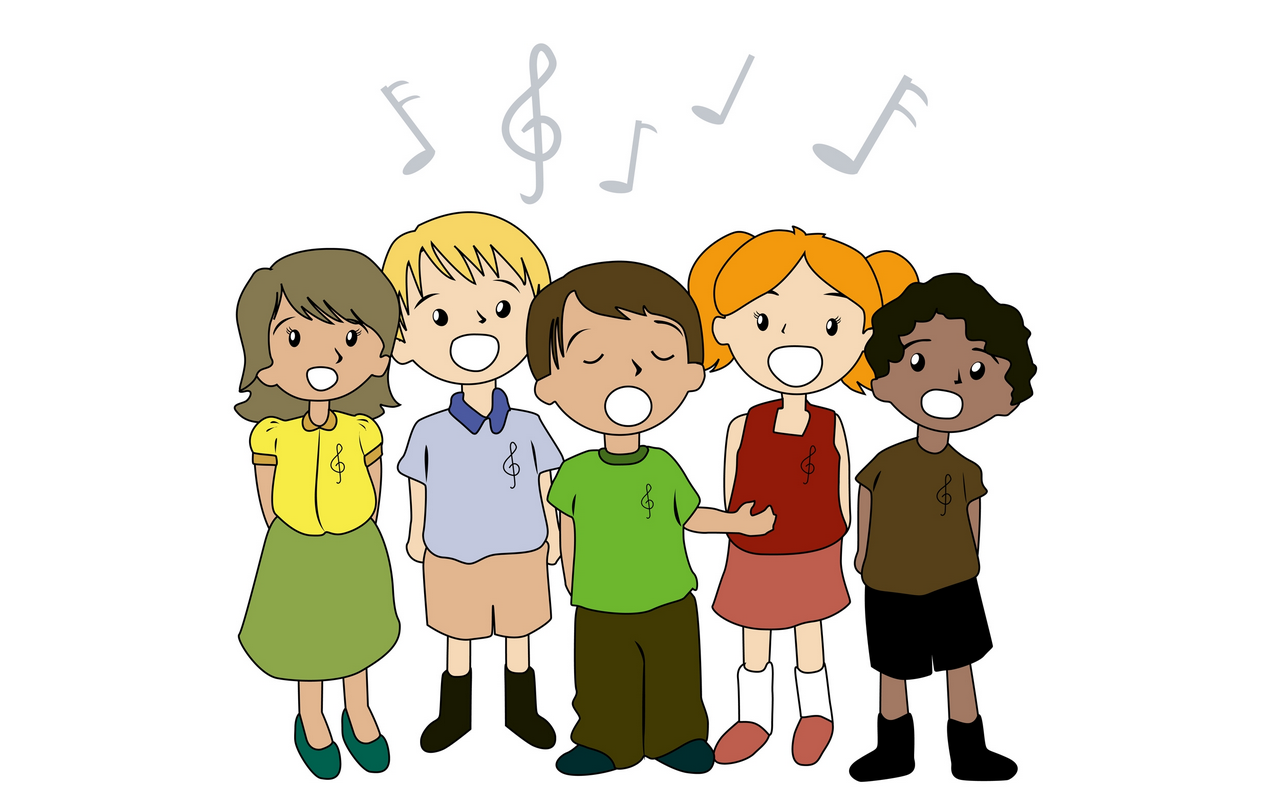 Lepo pozdravljeni. Kako ste kaj? Upam, da ste lepo preživeli počitnice. Verjamem, da ste že dobro zakorakali v šolsko delo, saj je za nami že prvi teden po počitnicah. Kaj bo s pevskim zborom naprej, še ne vem. Morda bomo nadaljevali na daljavo ali pa bomo imeli vaje v šoli. Za vas že vem, da se 18. vrnete v šolo. Kako bo z mano ne vem, saj drugače učim učence v 4. razredu in mi bomo zaključili šolsko leto na daljavo. Po moje bomo izvedeli prihodnji teden.Danes bomo utrjevali pesmico Vrtiljak.Pa začnimo z UVODNIMI VAJAMI DIHALNE VAJE:-DUHANJE ROŽICE: 3 KRAT (Primeš rožico, vdihneš skozi nos, izdihuješ glas S dokler ne porabiš zraka.-KUŽEK: 1 KRAT + 1 KRAT (Z odprtimi usti hitro predihavaš zrak kot kužek. Nato narediš isto vajo z zaprtimi usti, dihaš skozi nos.)-PIŠTOLCA: 2 KRAT (Obe roki dvigneš nad sabo in vdihneš ter zadržiš sapo. Med tem migaš s trebuščkom ven in noter. Ko začutiš, da ne moreš več držati sape, jo počasi začneš spuščati na S in obenem spuščaš dol  tudi obe roki. Zaključiš, ko si spustil ven ves zrak.)UPEVALNE VAJE:Danes si boste ogreli glasilke s pomočjo spodnje povezave:                      https://www.youtube.com/watch?v=YCLyAmXtpfYPONOVITEV STARIH PESMIC https://www.youtube.com/watch?v=I8veghFmNoohttps://www.youtube.com/watch?v=XF3AxCUn9UMZDAJ PA K BESEDILU VRTILJAK. Dopolnite manjkajoče besede, da preverite koliko znate na pamet besedilo.VRTILJAK1.Življenje je ___________,  ki ga vrti _______________,  a spet in spet _________________  skozi _______ v veselih _____________.2. Ko pride ______   pod večer   spet lep in _______ se ti zdi,   četudi veš, da je ________ in ______   kot stara ___________.3.___________je star, ______ in sivmi vsi smo ________,ker imamo se ________ je poln ________.4.___________ je vrtiljak,_________ vrti sivi čas___________________ pa je nov in ves lep___________ mlada sva.Drživa se za _____godba _______lučke se ___________.SOLO2.3.4.https://www.youtube.com/watch?v=fiM5j5rWNmkZa konec pa mi lahko kdor želi nariše pisan Vrtiljak, ga poslika in pošlje na moj mail:natasa.mikulic@gmail.comŽelim vam lep in sončen konec tedna,učiteljica Nataša.